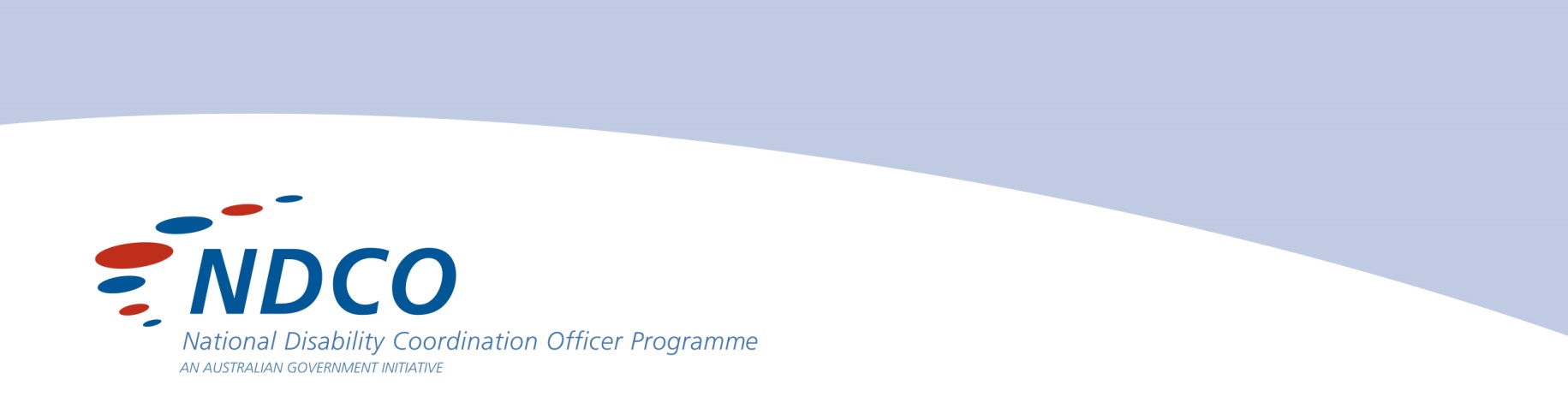 Culture Tools & Resource Kits Navigating through the vast amount of information on our culturally rich communities can be challenging.  We have provided a list of valuable resources and cultural tools.  These include websites that have culturally relevant resource kits and dictionaries, service provider and cultural directories, communication tips & hints, fact sheets, newsletters, brochures, leaflets, calendars of events and more. The Hofstede CentreThis website provides you with insights in Hofstede's research and the research of his colleagues into national and organisational culture. Besides the research outcomes, such as country scores on the dimensions of national culture, you will find an online survey to determine your personal score on Hofstede's dimensions.
http://geert-hofstede.com/countries.htmlThe Cultural Diversity Resource Kit, for Disability Support Providers(Prepared by Prioletti Consultants, funded by The Victorian Department of Human Services)

This kit provides a listing of information resources and the corresponding on-line links or contact details under seven main categories. The categories have practical application for planning and delivering disability supports.
www.prioletticonsultants.com.au/resourcesMental Health in Multicultural Australia (MHiMA)The MHiMA’s Knowledge Exchange, provides quick access to a wealth of useful online information, tools, resources and fact sheets about mental health and multicultural issues.  This information raises awareness and further understanding of our culturally rich communities and their mental health needs.
www.mhima.org.au/ Australian Indigenous HealthInfoNetThis website is a broad resource that provides information to support practices and policy in Indigenous health.  A wide variety of leaflets, factsheets and brochures are available.
www.healthinfonet.ecu.edu.au/ 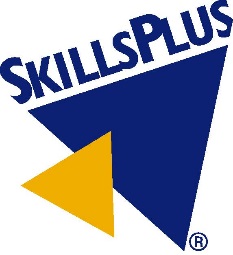 